Рекомендации родителям по адаптации ребенка к детскому саду.Рекомендации родителям по адаптации ребенка к детскому саду.Родители, отдавая сына или дочь в дошкольное учреждение, часто сталкиваются с трудностями. Рассмотрим типичные ошибки и способы их предотвращения.В первую очередь, это неготовность родителей к негативной реакции ребенка на дошкольное учреждение. Родители бывают напуганы плаксивостью ребенка, растерянны, ведь дома он охотно соглашался идти в детский сад. Надо помнить, что для малыша – это первый опыт, он не мог заранее представить себе полную картину, что плаксивость – нормальное состояние дошкольника в период адаптации к детскому саду. При терпеливом отношении взрослых она может пройти сама собой. Частой ошибкой родителей является обвинение и наказание ребенка за слезы. Это невыход из ситуации. От старших требуются только терпение и помощь. Все, что нужно малышу, – это адаптироваться к новым условиям.     В первое время, когда ребенок только начинает ходить в детский сад, не стоит также планировать важных дел, лучше отложить выход на работу. Родители должны знать, что сын или дочь могут привыкать к садику 2–3 месяца.Родители, отдавая сына или дочь в дошкольное учреждение, часто сталкиваются с трудностями. Рассмотрим типичные ошибки и способы их предотвращения.В первую очередь, это неготовность родителей к негативной реакции ребенка на дошкольное учреждение. Родители бывают напуганы плаксивостью ребенка, растерянны, ведь дома он охотно соглашался идти в детский сад. Надо помнить, что для малыша – это первый опыт, он не мог заранее представить себе полную картину, что плаксивость – нормальное состояние дошкольника в период адаптации к детскому саду. При терпеливом отношении взрослых она может пройти сама собой. Частой ошибкой родителей является обвинение и наказание ребенка за слезы. Это невыход из ситуации. От старших требуются только терпение и помощь. Все, что нужно малышу, – это адаптироваться к новым условиям.     В первое время, когда ребенок только начинает ходить в детский сад, не стоит также планировать важных дел, лучше отложить выход на работу. Родители должны знать, что сын или дочь могут привыкать к садику 2–3 месяца.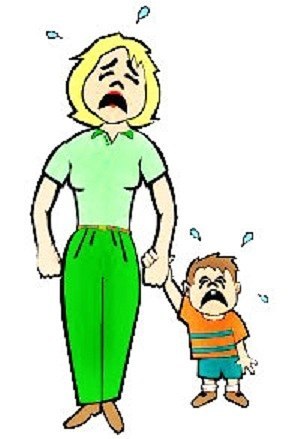 Еще одна ошибка родителей – пребывание в состоянии обеспокоенности, тревожности.Они заботятся об общественном мнении, испытывают внутренний дискомфорт, волнуются, что недостаточно хороши в роли "мамы" и "папы". Прежде всего им нужно успокоиться. Дети моментально чувствуют, когда родители волнуются, это состояние передается им. Родителям очень важно понимать, что ребенок проходит адаптацию к новым условиям жизни. Стоит избегать разговоров о слезах малыша с другими членами семьи в его присутствии. Кажется, что сын или дочь еще очень маленькие и не понимают взрослых разговоров. Но дети на тонком душевном уровне чувствуют обеспокоенность мамы, и это еще больше усиливает детскую тревогу.Родителям очень важно понимать, что ребенок проходит адаптацию к новым условиям жизни. Стоит избегать разговоров о слезах малыша с другими членами семьи в его присутствии. Кажется, что сын или дочь еще очень маленькие и не понимают взрослых разговоров. Но дети на тонком душевном уровне чувствуют обеспокоенность мамы, и это еще больше усиливает детскую тревогу.Воспитатели детского сада это главные помощники в этот непростой для семьи период.Воспитатели детского сада это главные помощники в этот непростой для семьи период.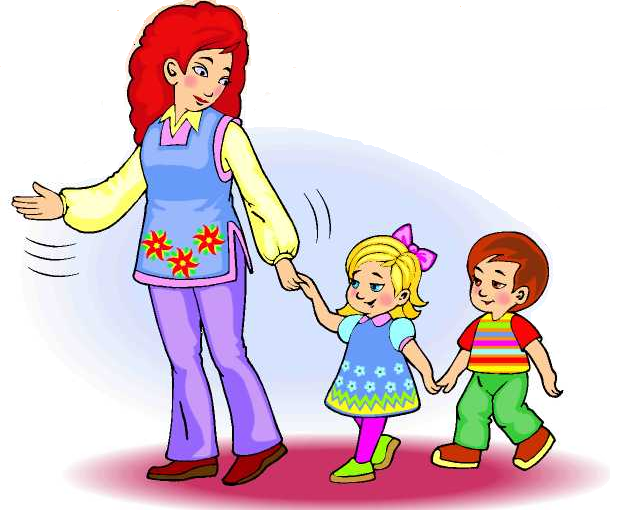 Основные правила поведения взрослых в период,когда ребенок начал посещать детский сад.Основные правила поведения взрослых в период,когда ребенок начал посещать детский сад. 1. Убедитесь в том, что детский сад необходим для вашей семьи именно в ближайшее время, поскольку колебания родителей передаются детям.2. Необходимо приблизить режим дня в домашних условиях к режиму детского сада.3. Приучать детей есть разнообразные блюда, ежедневно употреблять супы, каши, придерживаться меню детского сада.4. Необходимо формировать у ребенка навыки самостоятельности.5. Отправлять ребенка в детский сад необходимо только при условии, что он здоров, т.к. различные заболевания осложняют адаптацию ребенка. 1. Убедитесь в том, что детский сад необходим для вашей семьи именно в ближайшее время, поскольку колебания родителей передаются детям.2. Необходимо приблизить режим дня в домашних условиях к режиму детского сада.3. Приучать детей есть разнообразные блюда, ежедневно употреблять супы, каши, придерживаться меню детского сада.4. Необходимо формировать у ребенка навыки самостоятельности.5. Отправлять ребенка в детский сад необходимо только при условии, что он здоров, т.к. различные заболевания осложняют адаптацию ребенка.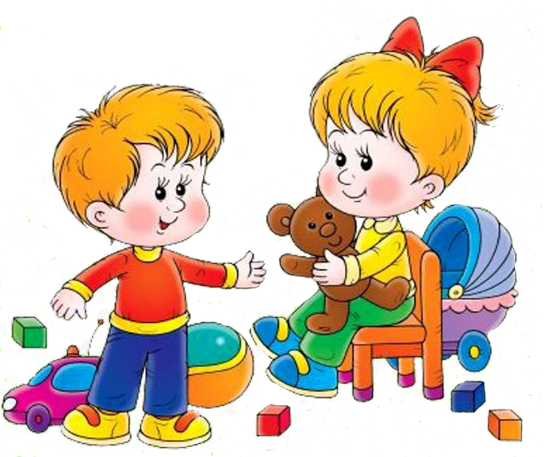 6. Готовьте ребенка к общению с другими детьми и взрослыми. Посещайте детские парки, площадки, берите с собой в гости. Наблюдайте, как он себя ведет: легко находит общий язык с окружающими, хочет общаться или, наоборот, замкнут, застенчив, робок, конфликтен в общении.7. Готовьте ребенка к временным разлукам с близкими людьми, внушайте ему, что он уже большой и должен обязательно ходить в детский сад.8. Приводить ребенка вначале желательно на 1-2 часа в течение недели или двух.9. Перед тем как идти в детский сад, не следует кормить ребенка; нет ничего страшного в том, что ребенок подождет с приемом пищи.10. Пройти вместе с ребенком в группу и оставаться там в течение некоторого времени, чтобы ребенок мог найти себе занятие по 
интересам.7. Готовьте ребенка к временным разлукам с близкими людьми, внушайте ему, что он уже большой и должен обязательно ходить в детский сад.8. Приводить ребенка вначале желательно на 1-2 часа в течение недели или двух.9. Перед тем как идти в детский сад, не следует кормить ребенка; нет ничего страшного в том, что ребенок подождет с приемом пищи.10. Пройти вместе с ребенком в группу и оставаться там в течение некоторого времени, чтобы ребенок мог найти себе занятие по 
интересам.11. Во время прощания всегда демонстрировать хорошее настроение, чувствовать себя уверенно, общаться с ребенком только доброжелательным тоном и обязательно уточнить, когда заберут его домой.11. Во время прощания всегда демонстрировать хорошее настроение, чувствовать себя уверенно, общаться с ребенком только доброжелательным тоном и обязательно уточнить, когда заберут его домой.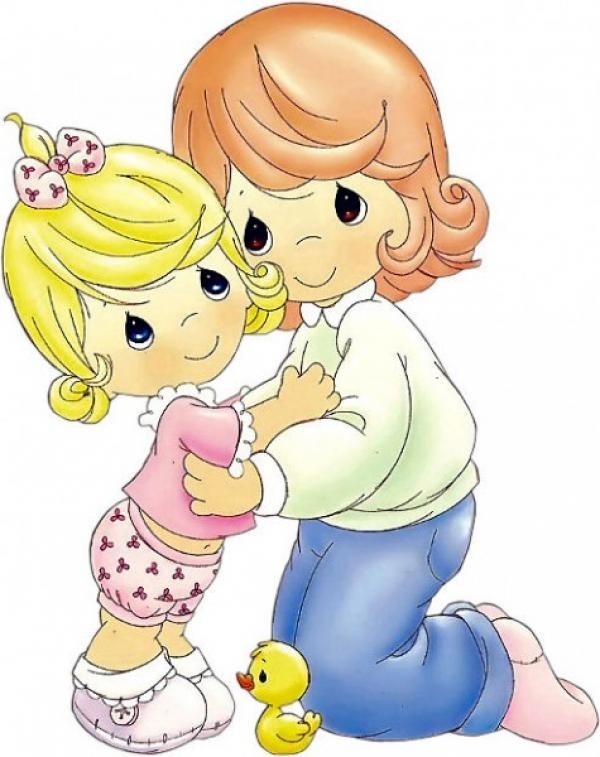 12. Необходимо продумать ритуалы прощания. Они могут быть разные:поцеловать ребёнка, прочитать стихотворение, помахать рукой и т.д. 13. Ребенок может принести из дома фотографию близких людей, свою любимую игрушку, что также придаст ему уверенность. Обеспечивает психологический комфорт.14. После детского сада малыша нужно похвалить за проведенный день: «Молодец! Ты хорошо ведешь себя, я горжусь тобой», продемонстрировать свою любовь и заботу.14. После детского сада малыша нужно похвалить за проведенный день: «Молодец! Ты хорошо ведешь себя, я горжусь тобой», продемонстрировать свою любовь и заботу.